KEARSLEY HIGH SCHOOL
GIRLS VARSITY BASKETBALLKearsley High School Girls Varsity Basketball falls to Fenton High School 52-37Friday, February 1, 2019
6:00 PM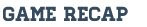 The Lady Hornets fell short tonight to Fenton 52-37. The Hornets were led by Mackenzie Ramey with 12pts and 10 rbs. Sydney Walker added 9 pts. Next game is Tuesday 7pm at home vs Linden.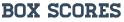 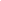 